                                                                Начальнику управления образования                                                                администрации МО Туапсинский район                                                                Г.А. Никольской                                                                Для И.В. ПанцаИнформационно-аналитический отчет О проведении патриотической акции/мероприятияМесячник оборонно-массовой  и военно-патриотической работы под девизом«Святое дело – Родине служить!»Сведения о проводимых мероприятиях:Исполнил: __________ Н.Ю. ЧауровСтенд:   Месячник оборонно-массовой  и военно-патриотической работы под девизом«Святое дело – Родине служить!»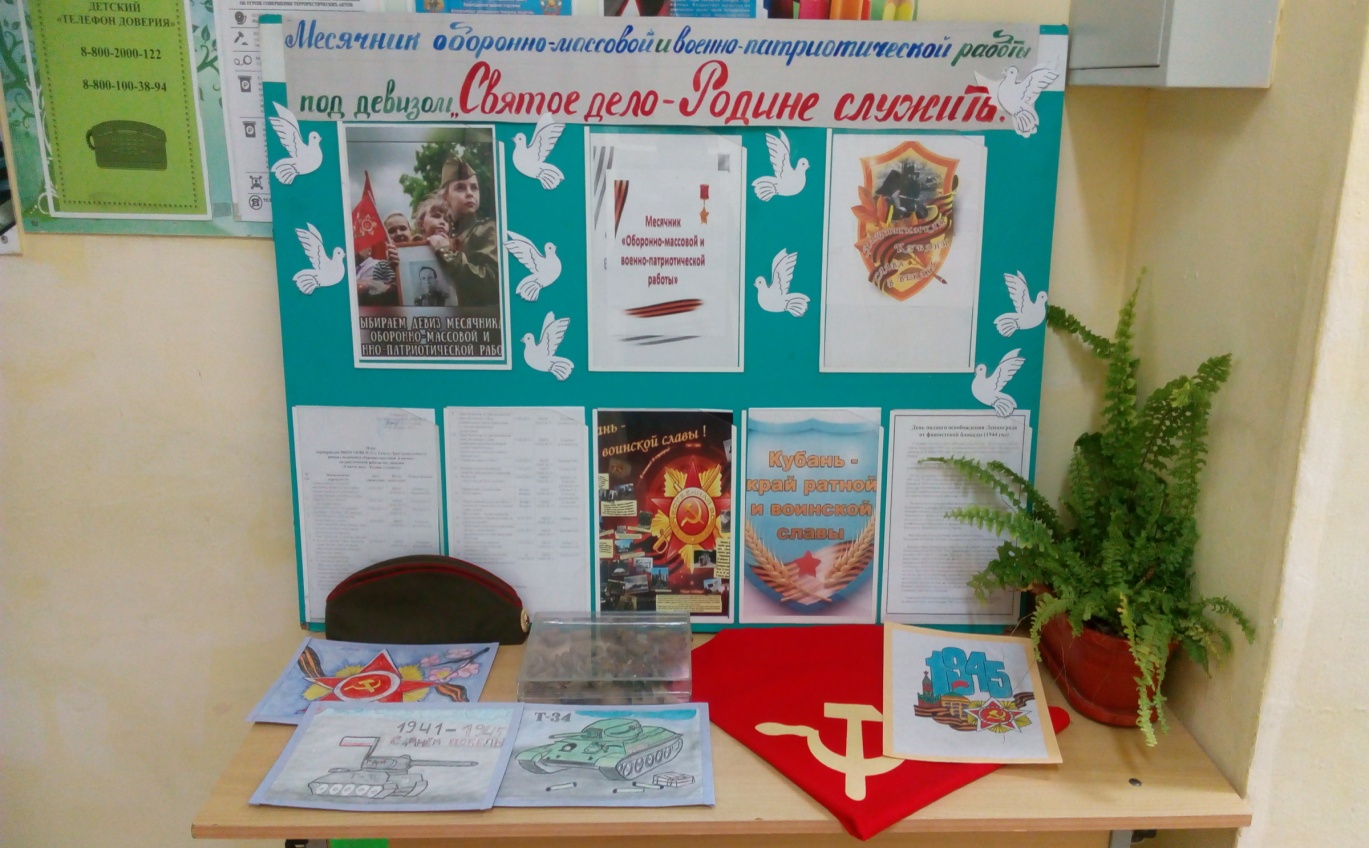 Торжественная линейка посвященная открытию месячника оборонно-массовой и военно-патриотической работы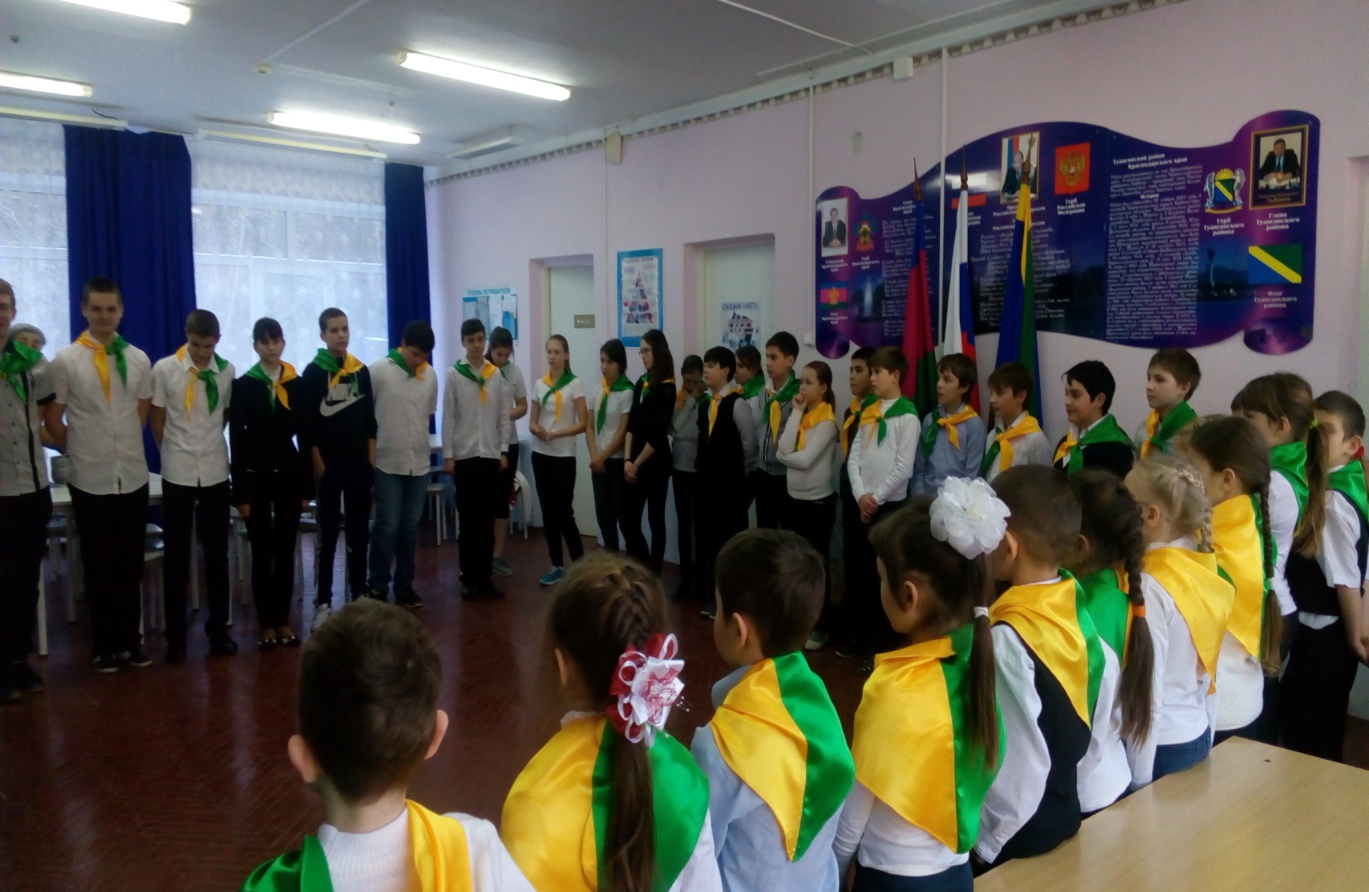 Просмотрели художественного фильм«28 Панфиловцев»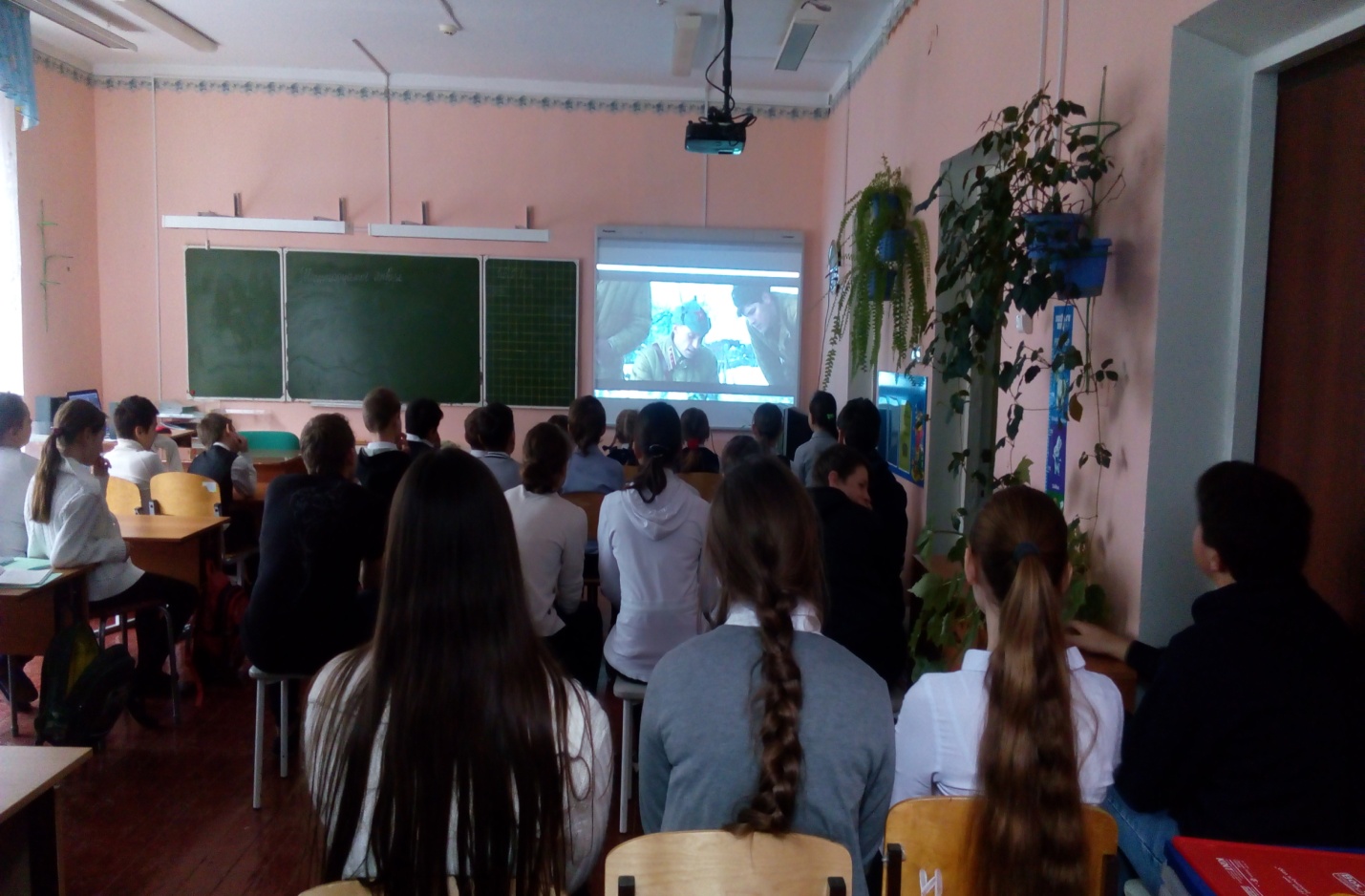 №Наименование мероприятияМесто проведенияОписание организации и проведения мероприятия, достигнутые цели, приглашенные гости, участникиОхват1Торжественное открытие месячника оборонно-массовой и военно-патриотической работы (торжественная линейка) в 11.00ч.МБОУ ООШ№ 2323.01.2017года в 11.оо состоялась торжественная линейка посвященная открытию месячника оборонно-массовой и военно-патриотической работы, звучали гимн РФ и гимн Кубани.382Просмотр худ. фильма  «28 Панфиловцев»МБОУ ООШ№ 2325.01.2017года  учащиеся 4 – 9 классов, просмотрели худ. фильм   «28 Панфиловцев», этот фильм формирует такие качества как любовь к Родине, патриотизм, ответственность и уважение к ветеранам ВОВ.25Итого:38 (общее количество)